GUIA DE ACTIVIDADESNombre: _______________________________________________________________ Curso: Kinder____			Fecha: ________/_______/_______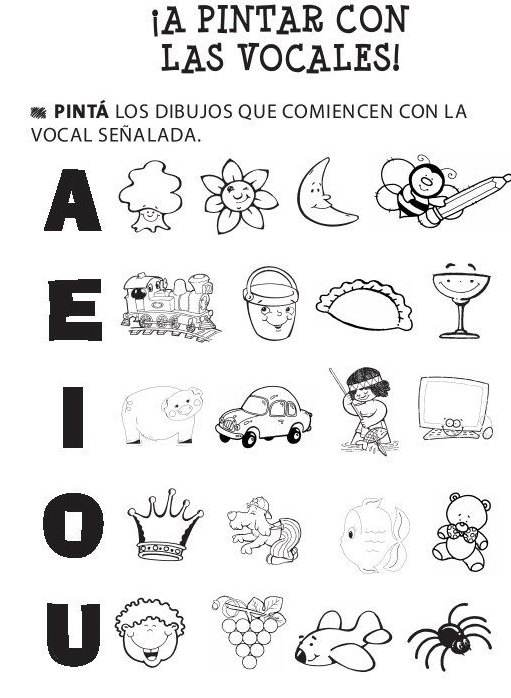 